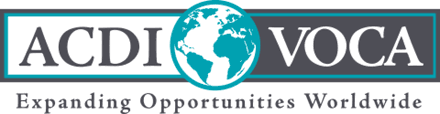 I. APPLICANT INFORMATIONName of organization:  (Please include acronyms, if any)(Please include physical address)Organization PIN number:  Organization registration number:DUNS number (if available):  (Request instructions on how to get a DUNS number or exemption if required) Contacts (fill in below): Grant Signatory (Name, Position, Email and Telephone):       Name: Position: Email: Tel: Main Technical Contact (Name, Position, Email and Telephone):      Name: Position: Email: Tel: Main Financial Contact (Name, Position, Email and Telephone):Name: Position: Email: Tel: II. ORGANIZATIONAL BACKGROUND III. PROJECT INFORMATION1. Grant title:  Strengthening data analytics capacity at the HoRN region 2. Grant location (city, country):  N/A3. Grant duration (# of months): 12 months	4. Estimated budget (total amount in USD): USD 5. Partners: 				(Partners are organizations that will receive money under this grant – only list partners if you have them, if not leave blank.)IV. PROJECT DESCRIPTIONThe Project Description – including: (1) Statement of Opportunity, (2) Theory of Change, (3) Activity Overview, (4) Statement of Gender Consideration, (5) M&E  (6) Work Plan. Statement of Opportunity(Please provide a summary of the specific opportunity, challenge or gap that this specific grant addresses, with specific emphasis on how the activity will build resilience to future shocks in the region)Theory of Change (ToC)(Example of a ToC statement = IF we support local engagement and well networked mechanisms for women, THEN they will participate more actively in building resilience in their community, BECAUSE increased engagement opportunities will lead to more active resilience roles for women.)Activity Overview(Please list every activity, in chronological order, that this grant will undertake.  Each activity must appear in the budget template, along with detailed costs).Statement on Gender Consideration(Please provide a summary of the specific strategies to identify gender and social inclusion gaps and how they can be addressed)Implementation Plan: Provide a Gantt chart indicating the sequence of deliverables/activities that will be undertaken and their timelinesMonitoring and Evaluation (M&E)(RLA respects that each organization has its own approach to Monitoring and Evaluation (M&E).  Kindly provide a brief statement on how your organization plans to monitor and evaluate the success of this work.)V. PROJECT TEAM(Please list all project team members, including their position, role in the project and a short description of their assigned responsibilities. Please note that the inserted positions are key in the delivery of this assignment (insert any other roles as necessary).  VI. PAST PERFORMANCE(1) Past Performance(Please describe 3 projects in which your organization was involved over the past 3 years.  Please share examples that are related to the type of work being proposed under this grant.)VII. STATEMENT OF LIABILITYI, the undersigned, being the person responsible in the applicant organization for this project, certify that the information given in this application is true and accurate.Name of PartnerRole in ActivityContact Information (Address, Phone, Email, Contact Person)N/AEvent #ACTIVITIES12345No.Name, SurnamePositionRole/TitleDescription of Duties123Project titleDuration (months)YearLocationRole of your organization (leader, partner)Project purpose/objectiveTotal budget (USD)Funding sources and types of funding – i.e. grants, contract, etc. Please include contact information for funding sources.Project titleDuration (months)YearLocationRole of your organization (leader, partner)Project purpose/objectiveTotal budget (USD)Funding sources and types of funding – i.e. grants, contract, etc. Please include contact information for funding sources.Project titleDuration (months)YearLocationRole of your organization (leader, partner)Project purpose/objectiveTotal budget (USD)Funding sources and types of funding – i.e. grants, contract, etc. Please include contact information for funding sources.Name, Surname:Position:Signature and Stamp:Date and Place: